ZESTAW 3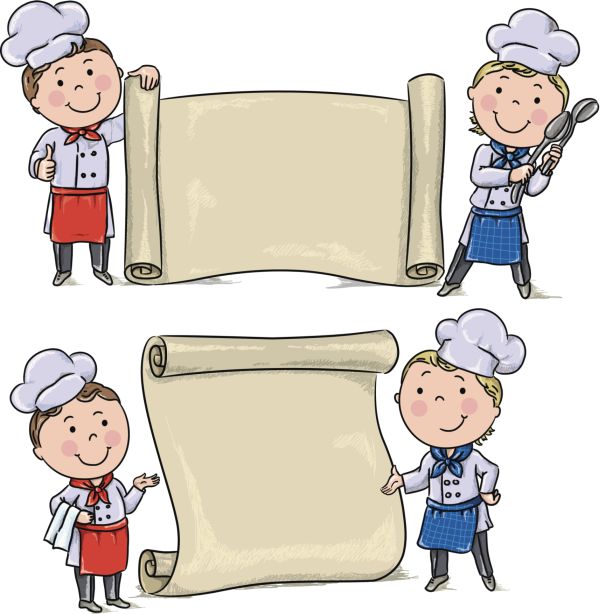 				JADŁOSPIS23.04.2018 – 27.04.2018ŚNIADANIEOBIADPODWIECZOREKPONIEDZIAŁEKBułki z makiem, pasta jajeczna, wędlina (polędwica parzona), ogórek kiszony, kawa inka na mleku 32,%Przekąska: pokrojona marchewkaZupa krem jarzynowa na wywarze drobiowym, bitki wieprzowe w sosie własnym, fasolka zielona szparagowa gotowana na parze, ziemniaki, kompotKisiel owocowy ze śmietanką 30%, wodaWTOREKPieczywo mieszane z masłem, dżem 100% owoców, wędlina (szynka drobiowa), papryka czerwona, zupa mleczna - kluski lane na mleku 32.%, herbataPrzekąska: pokrojone jabłkoRosół drobiowy z makaronem, zielona pietruszka, gulasz drobiowy z jarzynami, ziemniaki, kompotDrożdżówka własnego wypieku lub woda do wyboru syrop herbapol ŚRODAKanapki wykonywane przez dzieci – pieczywo mieszane z masłem, sałata, wędlina (szynka z piersi indyka), ogórek świeży, jajko, pomidor, szczypiorek, herbata z miodem i cytryną Przekąska: pokrojone winogronoZupa ogórkowa na wywarze drobiowym z warzywami, zabielana, makaron spaghetti w sosie mięsno-pomidorowym, kompotWycieczka grupa IIISałatka owocowa (banan, winogrono jasne i ciemne, jabłko),  chrupki kukurydziane, wodaGrupa III - JabłkoCZWARTEKBułki z makiem, masłem, ser żółty, rzodkiewka, wędlina (polędwica z indyka), ogórek kiszony, kakao na mleku 3,2%Przekąska: pokrojony bananŻurek z jajkiem, kiełbaską, warzywami, kotlecik drobiowy, mizeria z ogórka świeżego, ziemniaki puree, kompotJogurt owocowy z płatkami kukurydzianymi, wodaPIĄTEKKanapki wykonywane przez dzieci – pieczywo mieszane z masłem, sałata, wędlina (polędwica z indyka), pomidor, ogórek świeży, ser żółty, pasta pomidorowa, jajko, szczypiorek, herbata miętowaPrzekąska: pokrojona pomarańczaZupa pomidorowa z ryżem, warzywami na wywarze drobiowym, filet rybny, brukselka z marchewką junior gotowane na parze, ziemniaki, kompotWycieczka grupa II i VBudyń śmietankowy na mleku 3,2% z syropem owocowym herbapol, wodaGrupa II i V - jabłko